Специальность 23.02.07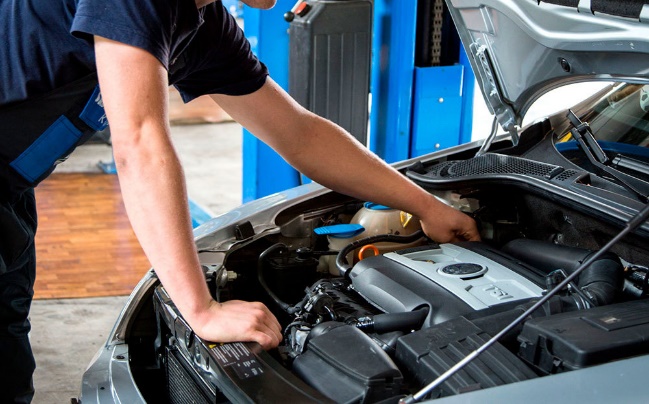 Техническое обслуживание и ремонт двигателей,систем и агрегатов автомобилейОчная форма обучения   Срок обучения: 3 года 10 мес. (на базе 9 классов)       Квалификация: специалистРабочая профессия: водитель автомобиля категории «В», слесарь по ремонту автомобилейПройдя обучение по специальности "Техническое обслуживание и ремонт двигателей, систем и агрегатов автомобилей" вы сможете работать в системе технического сервиса автомобильного транспорта, на станциях технического обслуживания, в дилерских технических центрах, в автосервисах и авторемонтных предприятиях в качестве специалистов по обслуживанию и ремонту автомобилей различной специализации.Важно!!! В рамках обучения по специальности «Техническое обслуживание и ремонт двигателей, систем и агрегатов автомобилей" студенты так же получают профессии "Водитель автомобиля категории «В» и «Слесарь по ремонту автомобиля».Производственная практика организуется: на станциях технического обслуживания, в дилерских технических центрах, в автосервисах и авторемонтных предприятиях. Профилирующие дисциплины:Техническая механикаИнженерная графикаКомпьютерная графика и основы системы автоматизированного проектированияТехническая механикаЭлектротехника и электроникаМатериаловедениеМетрология, стандартизация и сертификацияПравила безопасности дорожного движенияПравовое обеспечение профессиональной деятельностиОхрана труда», Безопасность жизнедеятельностиИнформационные технологии в профессиональной деятельностиНаши преимущества:Выдается диплом государственного образца с присвоением квалификации - Специалист Основа обучения: бюджет.  Бесплатное общежитие и горячее питание. Отсрочка от армии. Зачисление без вступительных испытаний. Контакты приемной комиссии: 8 920 975 19 51, 84913534182  - получи ответы на все вопросы. 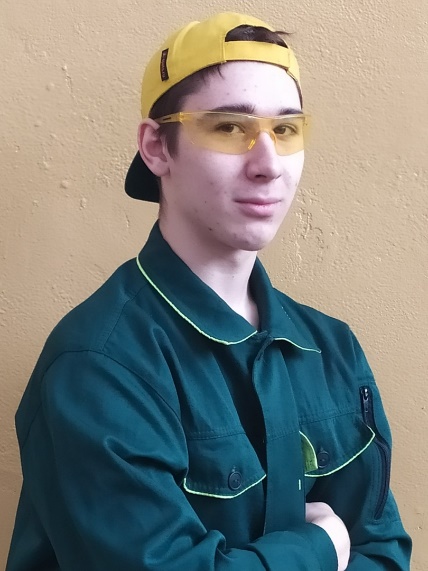 Обучение проходит по адресу: 391050, Рязанская область, г. Спасск-Рязанский, ул. Советская, д.96    ОГБПОУ «Спасский политехникум»Пройди обучение по специализации «Техническое обслуживание и ремонт двигателей, систем и агрегатов автомобилей" в ОГБПОУ «Спасский политехникум», и ты получишь качественное образование, содействие в трудоустройстве, стабильное будущее. Твои знания и талант будут широко востребованы в современном обществе.  Автомобильный транспорт сегодня является связующим звеном между многими отраслями промышленности и регионами, от его состояния зависит экономический потенциал всей страны.